                                                       Общество с ограниченной ответственностью «ЭКО Лайф»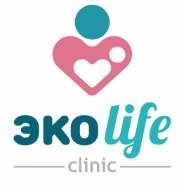                                              (ООО «ЭКО Лайф»)                                                     357203, Ставропольский край                                                    г. Минеральные воды, ул. Ленина, 55                                                 Тел.: 8 (800) 550-73-57, 8(928)810-73-57                                               e-mail: Ecolife-kmv@yandex.ruПамятка для пациентов ЭКО. Если у Вас на руках имеется направление для проведения процедуры ЭКО за счет средств ОМС, документы о проведенном ранее лечении бесплодия, и обследованиях в соответствии со сроками, приведенными ниже, Вам необходимо позвонить по телефону Клиники ООО «ЭКО Лайф» с 1-4 день менструального цикла !!! для записи на консультацию врача репродуктолога и вступления в протокол ЭКО. При себе иметь: - Паспорт, мед. полис, СНИЛС обоих супругов, свидетельство о браке (если брак официальный) и ксерокопии этих документов. - Копию выписки из амбулаторной карты.- Оригиналы и ксерокопии нижеперечисленных обследований. В случае отсутствия противопоказаний к стимуляции овуляции Вы в этом же цикле вступаете в программу ЭКО (Экстракорпоральное оплодотворение). Программа ЭКО в среднем длится 13-20 дней. Явка с супругом для заполнения согласия!!!Обследование, необходимое для проведения процедуры ЭКО:Предлагаемое обследование проводится в Ваших интересах и в соответствии с Приказом от 31 июля 2020 г. № 803н "О порядке использования вспомогательных репродуктивных технологий, противопоказаниях и ограничениях к их применению"Все исследования являются обязательными, так как они направлены на выявление скрытой патологии и позволяют предупредить серьезные осложнения. Без них невозможно проводить лечение. Внимание: Учитывая, строгую зависимость начала процедуры от дня менструального цикла, пациенту может быть отказано в начале лечения при отсутствии обследования или выявлении патологии в каком-либо результате обследования из обязательного перечня!!!Если Вы состоите на диспансерном учете-необходимо получить справку от соответствующего специалиста о состоянии здоровья и отсутствии противопоказаний к процедуре ЭКО и вынашиванию беременности.              Обследование и лечение гинекологических заболеваний, выявленных до программы ЭКО, проводится у гинеколога по месту жительства, либо по платным услугам в условиях клиники ООО «Эко Лайф».Обоим супругам: 		Обоим супругам: 		Обоим супругам: 		Без срока действияБез срока действияБез срока действия1.Группа крови и резус-факторДействительны 3 месяцаДействительны 3 месяцаДействительны 3 месяца2.Анализы крови на гепатит В и С, ВИЧ, RW (АТ к бледной трепонеме)При положительном рез-те заключение инфекциониста об отсутствиипротивопоказаний к процедуре ЭКО и вынашиванию беременности.3.Инфекционное обследование мазков методом ПЦР (Neisseria gonorrhoeae, Trichomonas vaginalis, Chlamydia trachomatis, Mycoplasma genitalium)Действительны 72 часаДействительны 72 часаДействительны 72 часа4.ПЦР на Covid-19 (!!!)Обследование мужчины:Обследование мужчины:Обследование мужчины:Действительны 6 месяцев:Действительны 6 месяцев:Действительны 6 месяцев:1.Спермограмма (воздержание 3-5 дней)2.Оценка морфологии сперматозоидов по Крюгеру3.Исследование спермы на наличие антиспермальных антител (MAR – тест); 4.Консультация уролога-андрологаОбследование женщины:Обследование женщины:Обследование женщины:Действительны 14 дней:Действительны 14 дней:Действительны 14 дней:1.УЗИ органов малого таза.Действительны 1 месяц:Действительны 1 месяц:Действительны 1 месяц:2.Общий (клинический) анализ крови; сдать натощак!3.Биохимический анализ крови (общий белок, билирубин (общий, прямой), АЛТ, АСТ, холестерин, глюкоза, мочевина, креатинин, С-реактивный белок) сдать натощак!4.Коагулограмма (МНО, АЧТВ, ПТИ, фибриноген); сдать натощак!5.Общий анализ мочи6.Определение иммуноглобулинов класса M и G к вирусу краснухи (Rubella) в крови. При наличии иммуноглобулинов класса M- 1 месяц; при наличии иммуноглобулинов класса G- не ограничен7.Мазок на флору (цервикальный канал + влагалище)Действительны 6 месяцев:Действительны 6 месяцев:Действительны 6 месяцев:8.Анализ крови на гормоны (на 2-5 день менструального цикла, до 10.00, натощак!): АМГ, ФСГ. Дополнительно назначаются врачом по показаниям: пролактин, ТТГ, Т3 св., Т4 св.,17-ОПК,АТ-ТПО,Тестостерон.Действительны 1 год:Действительны 1 год:Действительны 1 год:9.Цитологическое исследование шейки матки10.Флюорография11.ЭКГ с расшифровкой12.УЗИ молочных желез 5-12 день МЦ (до 39 лет включительно); Маммография (женщинам 40 лет и старше) При наличии патологии - заключение маммолога об отсутствии противопоказаний к процедуре ЭКО и вынашиванию беременности.13.УЗИ щитовидной железы; При наличии патологии- заключение эндокринолога об отсутствии противопоказаний к процедуре ЭКО и вынашиванию беременности14.Расширенная кольпоскопия15.Заключение из наркологического, психоневрологического диспансера по месту жительства об отсутствии противопоказаний к лечению бесплодия методом ЭКО и вынашиванию беременности16.Заключение терапевта об отсутствии противопоказаний к вынашиванию беременности и процедуре ЭКО.